Rekvisition til drikkevandsprøver 
- Enkeltvandsforsyninger (forenklet kontrol)OBS: Se vejledningen på næste sideVejledning Rekvisition til drikkevandsprøver - Enkeltvandsforsyninger1. Kundens information
I feltet kundeoplysninger’ oplyses fulde navn/firmanavn. Angiv venligst din e-mailadresse, da vi udsender analyseresultater og fakturaer som PDF-filer via e-mail. Hvis du ikke har en e-mailadresse, sæt da kryds i boksen i stedet. Så modtager du analyseresultater og fakturaer med posten.Hvis kunden ikke selv har udtaget prøven oplyses navnet på vedkommende, der udtog den. Hvis AnalyTech skal sende en kopi af analyserapporten til andre end kunden, udfyldes dette felt. Vælg også om AnalyTech skal sende kopi til den gældende kommune, Miljøportalen og Sundhedsstyrelsen.2. Valg af analyseprogram
&
3. Tillægsanalyser 
Udover den forenklede kontrol er der fri mulighed for at vælge tillægsanalyser. Her ses oversigten over analysernes indhold:
4. Prøvetagningsdata
Udfyld venligst alle felter.5. Resultat af in-situ målinger
Udfyld venligst alle felter.6. Bemærkninger
Bemærkninger og kommentarer til rekvisitionen til drikkevandsprøver skrives i dette felt.Vejledning - Sådan tages vandprøven
OBS: Vandhaner, der er uegnede til prøvetagning, skal undgås. Det kan fx være:Utætte hanerHaner der er svære at rengøre og flambere Haner med slange fx brusehoveder AluminiumshanerNår du har sikret, at din hane er egnet til prøvetagning, lader du vandet løbe i mindst 5 minutter. Dette sikrer, at stillestående vand i husstandens installationer er skyllet bort. (Er boringen blevet kloret skal der bruges meget store mængder vand i fire uger, før der kan tages en vandprøve. Vandet må ikke lugte af klor.) Afmontér filteret.Fjern evt. snavs fra hanen før flaskerne fyldes, så der ikke er risiko for, at snavs kan falde ned i flasken.Aftapningsstudsen desinficeres ved flambering. 	Flamberingen udføres således:Dyp en tot bomuldsvat i husholdningssprit og rens aftapningsstudsen med denne. Saml vattet op med en metaltang og sæt ild til (udvis forsigtighed). Hold den brændende tot bomuldsvat hen til aftapningsstudsen for at flambere denne. Sluk flammen ved at åbne for vandhanen. Undgå at berøre vandhanens aftapningsstuds efter flambering.Lad vandet løbe, med rolig stråle, i yderligere 2 minutter.Til en forenklet kontrol skal der bruges en bakteriologiflaske og en kemiflaske.
Bakteriologiflasken (steril) Fyld først bakteriologiflasken, derefter kemiflasken.Aftag skruelåget således, at enhver berøring med flaskens åbning og den indvendige side af låget undgås.Placér flasken under hanen, uden at lukke og genåbne for vandet og uden at flaskemundingen berører hanen. 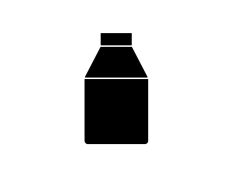 Bakteriologiflasken fyldes til skulderen (den brede kant under flaskehalsen).Vandhanen må ikke lukkes, før der er hældt vand i begge flasker. Kemiflasken Kemiflasken fyldes til vandet flyder over kanten. Der må ikke være luft i flasken.Flaskerne lukkes forsvarligt, efter der er hældt vand i. Transport af prøverne Prøverne skal holdes kolde, indtil de ankommer til laboratoriet. Frys evt. nogen vand i en lille, tæt beholder eller pose og læg den ved som køleelement.1. Kundens information1. Kundens information1. Kundens informationKundeoplysninger: Navn/firma      Adresse      Postnr.       By      E-mail            Har ikke e-mailTelefonnr.      Udfyld venligst alle felter.Udtaget af (hvis anden end kunde): Navn/firma      Adresse      Postnr.       By      E-mail            Har ikke e-mailTelefonnr.       Kopi til (foruden kunde og udtager): Navn/firma      Adresse      Postnr.       By      E-mail           Har ikke e-mailTelefonnr.      Kundeoplysninger: Navn/firma      Adresse      Postnr.       By      E-mail            Har ikke e-mailTelefonnr.      Udfyld venligst alle felter.Udtaget af (hvis anden end kunde): Navn/firma      Adresse      Postnr.       By      E-mail            Har ikke e-mailTelefonnr.       Skal en kopi sendes til myndighederne? (Kun muligt hvis AnalyTech har udtaget prøven) Ja      Nej2. Valg af analyseprogram (Se vejledningen for analysernes indhold) Forenklet kontrol Pesticidpakke (lille) Bakteriologisk kontrol Udvælg selv tillægsanalyser (udfyld punkt 3)3. Tillægsanalyser3. Tillægsanalyser3. Tillægsanalyser Coliforme Bakt. + E. Coli Kimtal 22⁰ C Nitrit  Hårdhed dH Kimtal 37⁰ C Nitrat Jern  Methan  Mangan Svovlbrinte 4. Prøvetagningsdata5. Resultat af in-situ målingerNavn      Vej/sted                          nr.      Kommune                       nr.      Prøvested      Prøvestedsnr.       DGU nr.      Brønd       Boring       m.      Jupiter ID      Temperatur      Udtaget d.                 kl.      Prøvetager      6. Bemærkninger7. Forbeholdt SGS7. Forbeholdt SGS7. Forbeholdt SGSModtaget på laboratoriet d. Modtaget afLAB NR.